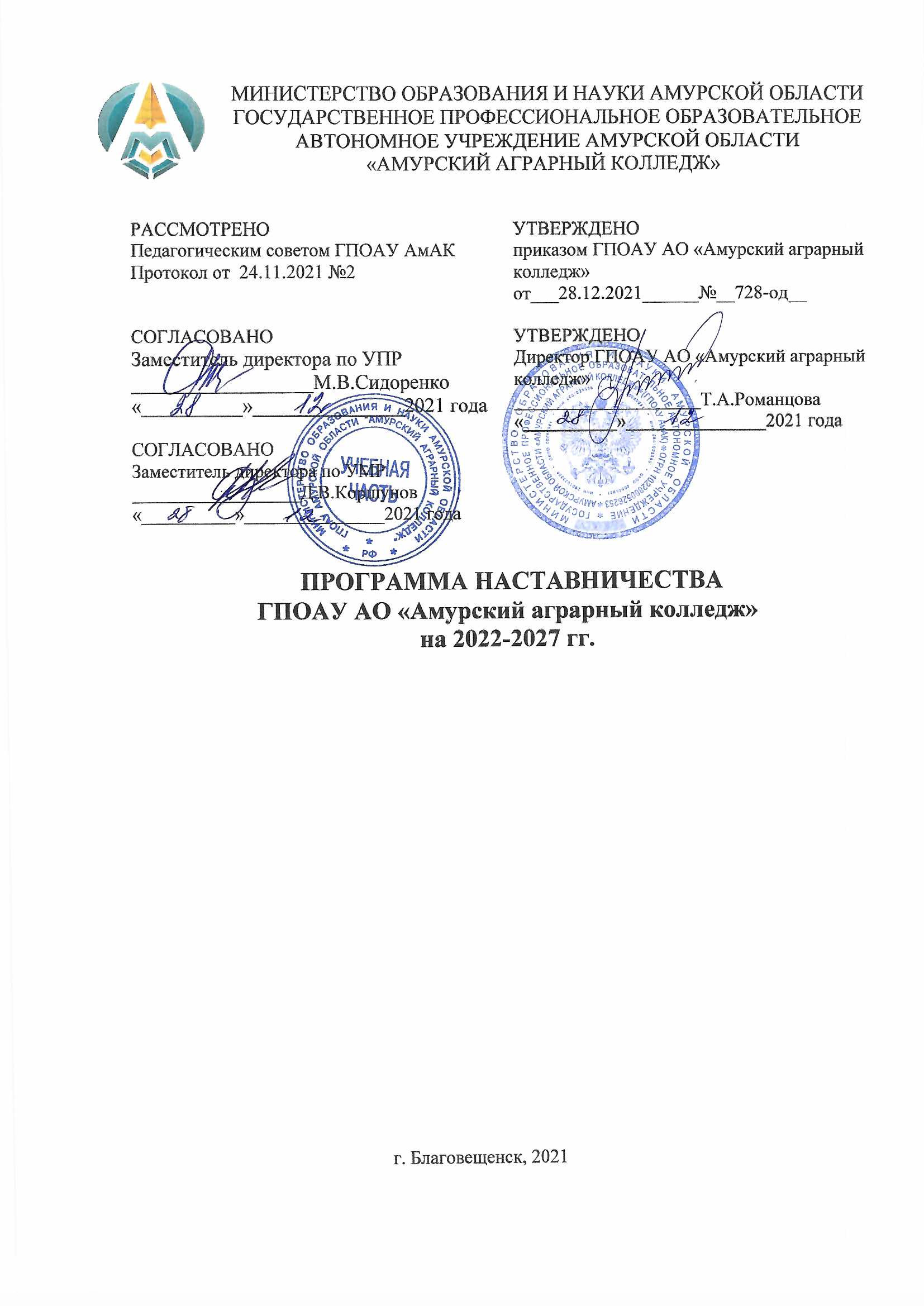 Пояснительная запискаАктуальность программы наставничества (далее - Программы) определена государственной политикой в области модернизации профессионального образования. В условиях социально-экономического развития страны и регионов работодатели испытывают кадровый дефицит, потребность в выпускниках профессиональных образовательных организаций, обладающих мультидисциплинарными компетенциями и минимальной потребностью в адаптационном периоде при трудоустройстве.Настоящая программа наставничества разработана для достижения контрольных точек федерального проекта «Молодые профессионалы» и Национального проекта «Образование» и регулирует отношения, связанные с функционированием и развитием наставничества в ГПОАУ АмАК (далее - Колледж).Технология наставничества позволяет получать опыт, знания, формировать навыки, компетенции и ценности быстрее, чем другие способы передачи (учебные пособия, урочная система, самостоятельная и проектная работа, формализованное общение).Наставничество представляется универсальной моделью построения отношений внутри Колледжа и внешних связей с социальными партнерами и работодателями как технология интенсивного развития личности, передачи опыта и знаний, формирования навыков, компетенций.Наставничество представляет перспективную технологию, отвечающую на потребность образовательной системы переходить от модели трансляции знаний к модели формирования метакомпетенций обучающихся.Задачи реализации Программы наставничества:Сформировать открытое и эффективное сообщество наставников и наставляемых внутри и вокруг Колледжа, способное на комплексную поддержку модернизации образовательной деятельности.Обеспечить  условия  успешной  адаптации  молодых  (начинающих)  специалистов  к  осознанной  и  социально продуктивной профессиональной деятельности в Колледже, облегчить вхождение в коллектив, укрепить профессиональные компетенции педагога.Подготовить обучающихся к самостоятельной, осознанной и социально продуктивной профессиональной деятельности.Способствовать раскрытию личностного, творческого, профессионального потенциала обучающихся через создание условий реализации индивидуальной образовательной/ профессиональной траектории.Компоненты наставничестваФормы наставничестваРолевые модели наставничестваЦелевые индикаторы программыПеречень мероприятий («дорожная карта») реализации Программы наставничестваОжидаемые результаты реализации Программы наставничества.Создание сообщества наставников и наставляемых, готового оказывать поддержку в модернизации образовательного процесса:команда наставников из числа представителей-работодателей для обучающихся Колледжа не менее 10 человек;команда наставников из студентов старших курсов для обучающихся Колледжа не менее 15 человек;организованы пары/группы «наставник - наставляемый» не менее 100% от необходимого количества.Повышение эффективности образовательной деятельности Колледжа через:измеримое улучшение показателей Колледжа (образовательных, спортивных, культурных): увеличение числа выпускников с дипломами с отличием, завершивших обучение на «хорошо» и «отлично», имеющих индивидуальные достижения в конкурсах, чемпионатах, соревнованиях;рост числа студентов, способных самостоятельно строить индивидуальные образовательные/карьерные траектории, в т.ч. трудоустройство по профилю освоенной профессии/специальности;улучшение психологического климата в Колледже: реализация социальных проектов, волонтерского движения, предупреждение безнадзорности и правонарушений среди несовершеннолетних;Показатели, характеризующие результативность мероприятий ПрограммыСистемы мониторинга наставнической деятельности.	Мониторинг наставнической деятельности осуществляется кураторами наставничества посредством:- обратной связи от студентов (наставляемых);- обратной связи от преподавателей/работодателей (наставников);- отчетов о деятельности преподавателя (наставника);- результатов успеваемости;- оценки компетентности (достижений в конкурсах профессионального мастерства, результатов прохождения практической подготовки, результатов демонстрационного экзамена).Документы, регламентирующие деятельность наставников.- Положение о наставничестве ГПОАУ АмАК;- приказы директора колледжа или представителя работодателя;- индивидуальные планы развития;- протоколы заседаний педагогического совета, ПЦК, на которых рассматривались вопросы наставничества.Ценностно-смысловойСодержательныйТехнологическийОценочнодиагностическийНаставничество –взаимообогащающее общение, основанное на доверии и партнерстве, позволяющее передавать опыт и раскрывать потенциал каждого человека.Объект наставничества - процесс передачи опыта.Субъекты:наставники и наставляемыеРабота с- наставниками;- наставляемыми;- коллективомколледжа;- с внешнейсредой:работодателями - интерактивныетехнологии;- тренинговые технологии;- проектные технологии;- консультации, беседы, тренинги, семинары,практикумы; - информационные технологииМониторинг иоценка параметровПрограммы:- организационного(эффективностьсистемной планируемойдеятельности);- научно-методического(наличие методической базы и обеспеченность кадрами);- личностных (мотивация, включенность в наставнические отношения и др.)Цели и задачиОбласть примененияОжидаемые результатыФорма наставничества «преподаватель - студент»Форма наставничества «преподаватель - студент»Форма наставничества «преподаватель - студент»Разносторонняяподдержка студента пореализации	егоиндивидуальнойобразовательнойтраекторииУрочная и внеурочнаядеятельность:-кураторские часы,- консультации,-образовательные, социальные проекты,-конкурсы профессиональногомастерства,- курсовые работы,- ВКР,- волонтерство,-интеграция в профессиональное сообщество.-самореализация обучающихся в проектной деятельности, учебно-исследовательской, спортивной деятельности;-индивидуальные достижения в конкурсах профессионального мастерства;-мотивация трудоустройства и профессионального роста.Форма наставничества «работодатель – студент»Форма наставничества «работодатель – студент»Форма наставничества «работодатель – студент»Овладение обучающимися актуализированным профессиональным опытом и развитие личностных качеств, необходимых для осознанного целеполагания, самоопределения и самореализацииПрактико-ориентированная деятельность:- учебная и производственная практика,- программы дуального обучения;- проектная деятельность;- бизнес-проектирование;- ярмарки вакансий;- конкурсы проектных студенческих работ;- дискуссии;-экскурсии на предприятия;- краткосрочные и долгосрочные стажировки.-улучшение образовательных результатов;-численный рост количества мероприятийпрофориентационного, мотивационного и практического характера;-увеличение доли обучающихся, успешнопрошедших профессиональные икомпетентностные мониторинги, конкурсы;-численный рост успешно реализованных и представленных результатов проектной деятельности совместно с представителем организаций-партнеров;-численный рост планирующих трудоустройство или уже трудоустроенных выпускников Колледжа.Форма наставничества «студент – студент»Форма наставничества «студент – студент»Форма наставничества «студент – студент»Разносторонняяподдержка студента с особыми образовательными/ социальными потребностями либо временная помощь в адаптации к новым условиям обучения (включая детей с ОВЗ).Внеурочная деятельность:- кураторские часы,- совместная организация и участие в конкурсах и проектных работах,- совместные спортивные и культурные мероприятия,- волонтерство,- интеграция в сообщество (в т.ч. в период адаптации).- повышение успеваемости и	улучшениепсихоэмоционального фона внутри группы и Колледжа;- численный рост посещаемости творческих кружков, клубов,объединений, спортивных секций;- количественный и качественный ростуспешно реализованных образовательных и социальных проектов.Форма наставничества «преподаватель-преподаватель»Форма наставничества «преподаватель-преподаватель»Форма наставничества «преподаватель-преподаватель»- формирование потребности заниматься анализом результатов своей профессиональной деятельности; - развитие интереса к методике построения и организации результативного образовательного процесса; - ориентация педагога на творческое использование передового педагогического опыта; - развитие у молодому (начинающего) специалиста интереса к педагогической деятельности; - ускорение процесса профессионального становления педагога; - устранение профессиональных дефицитов.Научно-методическая деятельность: -консультации, - открытые уроки, - конкурсы, - курсы повышения квалификации, - творческие мастерские, - школа молодого педагога, - тематические семинары, - школа информационной грамотности; - психологическая гостиная; - разработка методических материалов- повышение уровня удовлетворенности собственной работой молодого/начинающего педагога; - улучшение психоэмоционального состояния членов коллектива Колледжа; - качественный рост успеваемости и сохранность обучающихся в студенческих группах; - сокращение числа конфликтов с педагогическим и родительским сообществами; - рост числа профессиональных работ молодого специалиста: статей, исследований, методических практик.Форма наставничестваВарианты ролевых моделейСтудент-студент− «успевающий – неуспевающий» - классический вариант поддержки для достижения  лучших образовательных результатов; − «лидер – пассивный» - психоэмоциональная поддержка с адаптацией в коллективе или развитием коммуникационных, творческих, лидерских навыков; − «равный – равному» - обмен навыками, например,  когда  наставник обладает критическим мышлением, а наставляемый – креативным; взаимная поддержка, совместная работа над проектом.Преподаватель-преподаватель− «опытный учитель (педагог) – молодой специалист» - классический вариант поддержки для приобретения молодым специалистом необходимых  профессиональных  навыков  (организационных,  коммуникационных)  и  закрепления на месте работы; − «лидер педагогического сообщества – педагог, испытывающий проблемы» - конкретная психоэмоциональная  поддержка (проблемы: «не могу найти общий  язык с учениками», «испытываю стресс во время уроков»), сочетаемая с профессиональной помощью по приобретению и развитию педагогических талантов и инициатив; − «педагог-новатор – консервативный  педагог» - более молодой педагог помогает опытному  представителю  «старой  школы»  овладеть  современными  программами,  цифровыми навыками и технологиями;− «опытный предметник – неопытный предметник» - опытный педагог оказывает методическую поддержку по конкретному предмету (поиск пособий, составление рабочих программ и тематических планов и т.д.)Работодатель-студент− «активный  профессионал – равнодушный потребитель» - мотивационная, ценностная и профессиональная  поддержка с системным развитием коммуникативных и  профессиональных навыков, необходимых для осознанного целеполагания и выбора карьерной траектории; − «успешный профессионал – студент, выбирающий  профессию» – краткосрочное  взаимодействие, в процессе  которого  наставник представляет студенту или группе студентов возможности и перспективы конкретного места работы; − «коллега – будущий коллега» – совместная работа по развитию творческого, предпринимательского, прикладного  (модель,  продукт) или социального проекта, в процессе которой наставляемый делится свежим  видением и креативными  идеями,  способными  оказать существенную  поддержку  наставнику, а сам наставник выполняет роль организатора и куратора;− «работодатель – будущий  сотрудник» –профессиональная поддержка в формате стажировки, направленная на развитие конкретных  навыков и компетенций, адаптацию на рабочем месте и последующее трудоустройство.Преподаватель-студент- «опытный учитель - неуспевающий студент»;- «опытный воспитатель – недисциплинированный студент»;- «специалист в области трудоустройства и профессиональной ориентации – выпускник».Задачи программыЗадачи программыЦелевые индикаторы программыЦелевые индикаторы программы1. Сформировать открытое и эффективное сообщество наставников и наставляемых внутри и вокруг Колледжа, способного на комплексную поддержку модернизации образовательной деятельности.1. Сформировать открытое и эффективное сообщество наставников и наставляемых внутри и вокруг Колледжа, способного на комплексную поддержку модернизации образовательной деятельности.Количество договоров о целевом обучении по ОПОП, реализуемым в колледже, ед.Количество договоров о дуальном обучении по ОПОП, реализуемым в колледже, ед.3.Участие в профессиональных наставнических мероприятиях, программах обмена опытом и лучшими наставническими практиками, ед;4.Вовлечение в реализацию программы наставничества специалистов, имеющих высшее либо среднее профессиональное образование, в рамках направлений подготовки профессий и специальностей	среднего профессионального образования, соответствующих запросам наставляемых Колледжа, ед.;5.Вовлечение представителей общественно-деловых объединений и работодателей в реализацию программы наставничества Колледжа и обновление на основе наставнической методологии основных профессиональных образовательных программ и дополнительных профессиональных программ.Количество договоров о целевом обучении по ОПОП, реализуемым в колледже, ед.Количество договоров о дуальном обучении по ОПОП, реализуемым в колледже, ед.3.Участие в профессиональных наставнических мероприятиях, программах обмена опытом и лучшими наставническими практиками, ед;4.Вовлечение в реализацию программы наставничества специалистов, имеющих высшее либо среднее профессиональное образование, в рамках направлений подготовки профессий и специальностей	среднего профессионального образования, соответствующих запросам наставляемых Колледжа, ед.;5.Вовлечение представителей общественно-деловых объединений и работодателей в реализацию программы наставничества Колледжа и обновление на основе наставнической методологии основных профессиональных образовательных программ и дополнительных профессиональных программ.2. Обеспечить условия  успешной  адаптации молодых  (начинающих)  специалистов  к  осознанной  и  социально продуктивной профессиональной деятельности в Колледже, облегчить вхождение в коллектив, укрепить профессиональные компетенции педагога.1. Количество специалистов, желающих продолжать свою работу в качестве преподавателя в Колледже, чел; 2. Качественный рост успеваемости и сохранность обучающихся в студенческих группах,%; 3. Отсутствие жалоб родителей обучающихся на качество образовательных услуг, ед. 4. Наличие собственных научно-исследовательских работ молодого специалиста: статей, исследований, методических практик, ед.1. Количество специалистов, желающих продолжать свою работу в качестве преподавателя в Колледже, чел; 2. Качественный рост успеваемости и сохранность обучающихся в студенческих группах,%; 3. Отсутствие жалоб родителей обучающихся на качество образовательных услуг, ед. 4. Наличие собственных научно-исследовательских работ молодого специалиста: статей, исследований, методических практик, ед.3. Подготовить обучающихся к самостоятельной, осознанной и социально продуктивной профессиональной деятельности.1. Количество компетенций Ворлдскиллс, в которых принимают участие студенты Колледжа, ед.2. Количество студентов, участвующих в олимпиадахи конкурсах профессионального мастерства (окружного, регионального, всероссийского уровня), чел.3.Количество студентов,  участвующих	в соревнованиях Ворлдскиллс Россия (регионального уровня) по профессиям и специальностям СПО, чел. 4.Численность выпускников очной формы обучения, сдавших демонстрационный экзамен в рамках ГИА,чел.1. Количество компетенций Ворлдскиллс, в которых принимают участие студенты Колледжа, ед.2. Количество студентов, участвующих в олимпиадахи конкурсах профессионального мастерства (окружного, регионального, всероссийского уровня), чел.3.Количество студентов,  участвующих	в соревнованиях Ворлдскиллс Россия (регионального уровня) по профессиям и специальностям СПО, чел. 4.Численность выпускников очной формы обучения, сдавших демонстрационный экзамен в рамках ГИА,чел.4. Способствовать раскрытию личностного, творческого,профессионального потенциалаобучающихся через создание условий реализации индивидуальнойобразовательной/профессиональной траектории.1. Измеримое улучшение показателей колледжа в образовательной, культурной, спортивной и других сферах, ед.;2. Мотивация выпускников на реализацию индивидуальной образовательной/ профессиональной траектории., ед.;3.Доля выпускников, трудоустроенных по полученной профессии/специальности, %.1. Измеримое улучшение показателей колледжа в образовательной, культурной, спортивной и других сферах, ед.;2. Мотивация выпускников на реализацию индивидуальной образовательной/ профессиональной траектории., ед.;3.Доля выпускников, трудоустроенных по полученной профессии/специальности, %.№ п/пНаименование мероприятияСроки исполненияОтветственныеОжидаемый результат1. Формирование открытого и эффективного сообщества  наставников и наставляемых внутри и вокруг колледжа, способного на комплексную поддержку модернизации образовательной деятельности.1. Формирование открытого и эффективного сообщества  наставников и наставляемых внутри и вокруг колледжа, способного на комплексную поддержку модернизации образовательной деятельности.1. Формирование открытого и эффективного сообщества  наставников и наставляемых внутри и вокруг колледжа, способного на комплексную поддержку модернизации образовательной деятельности.1. Формирование открытого и эффективного сообщества  наставников и наставляемых внутри и вокруг колледжа, способного на комплексную поддержку модернизации образовательной деятельности.1. Формирование открытого и эффективного сообщества  наставников и наставляемых внутри и вокруг колледжа, способного на комплексную поддержку модернизации образовательной деятельности.1.1Подготовка условий для запуска Программы:- информирование коллектива и студентов о Программе (на педсовете, студсовете, официальном сайте Колледжа);- определение кураторов наставничества из заведующих отделениями, председателей ПЦК, отвечающих за реализацию Программы, и, совместно с кураторами, наставниками из числа преподавателей (по согласованию с преподавателями);- определение с кураторами плана действий по реализации программы: определению реализуемых форм наставничества, сроков закрепления наставничества, представления наставниками отчетов о достигнутых результатах.Сентябрь, ежегодно Заместитель директора по ВР (в части информирования).Заместитель директора по ВР, УМР, УПР (в части определения кураторов, наставников).Заместители директора по УМР, ВР, УПР в зависимости от формы наставничества.Программа подготовлена к запуску процесса (на педсовете, заседании студсовета, на официальном сайте Колледжа) о запуске программы.1.2Формирование базы наставляемых:- проведение разъяснительной работы с преподавателями, студентами о целях Программы наставничества;- формирование базы наставляемых.Сентябрь, ежегодноКураторы студенческих групп (в части работы со студентами).Кураторы наставничества (в части работы с преподавателями и формирования базы наставляемых)База наставляемых сформирована1.3Формирование наставнических пар / групп:разработать инструменты и организовать встречи для формирования наставнических пар /групп;подготовка преподавателями (наставниками) планов работы наставника и согласование планов с кураторами наставничества Октябрь, ежегодноКураторы наставничестваСформированы наставнические пары/группы по направлениям деятельности и форме наставничества «преподаватель - студент».Подготовлены и согласованы планы работы наставников.1.4Организация работы наставнических пар / групп:организовать обратную связь от наставников, наставляемых для мониторинга эффективности реализации Программы;разработать систему поощрения наставников.Ноябрь-май, ежегодноКураторы наставничестваПроведен мониторинг эффективности реализации Программы.Разработана система поощрений наставников.1.5Поощрение наставников-преподавателей и наставников-представителей работодателяПо итогам года, ежегодноДиректорЛучшие наставники поощрены.2. Обеспечение условия успешной адаптации молодых (начинающих) специалистов к осознанной и социально продуктивной профессиональной деятельности в колледже.2. Обеспечение условия успешной адаптации молодых (начинающих) специалистов к осознанной и социально продуктивной профессиональной деятельности в колледже.2. Обеспечение условия успешной адаптации молодых (начинающих) специалистов к осознанной и социально продуктивной профессиональной деятельности в колледже.2. Обеспечение условия успешной адаптации молодых (начинающих) специалистов к осознанной и социально продуктивной профессиональной деятельности в колледже.2. Обеспечение условия успешной адаптации молодых (начинающих) специалистов к осознанной и социально продуктивной профессиональной деятельности в колледже.2.1Знакомство молодых (начинающих) специалистов с нормативно-правовой базой, регламентирующей образовательный процесс в Колледже.Август-сентябрь, ежегодноЗаместитель директора по УМРМинимизировано количество затруднений молодого (начинающего) специалиста в профессиональной детальности2.2Изучение уровня профессионализма и деловых качеств, выявление затруднений молодых (начинающих) специалистов.В течение года, при приеме на работу начинающего специалистаЗаместитель директора по УМРСоставлен и реализован  индивидуальный план работы с молодым (начинающим) специалистом. Растет количество специалистов, желающих продолжать свою работу в качестве преподавателя в Колледже.2.3Оказание психолого-педагогической, методической помощи в период адаптации к профессиональной деятельности и работе в новом коллективе, в преодолении затруднений.В течение года, при приеме на работу начинающего специалистаЗаместитель директора по УМР, педагог-психологКачественный рост успеваемости и  сохранность обучающихся в студенческих группах. Отсутствие жалоб родителей обучающихся на качество образовательных услуг.2.4Взаимодействие наставника и молодого (начинающего) специалиста: взаимопосещение учебных занятий, участие в научно-методических мероприятиях.В течение года, при приеме на работу начинающего специалистаЗаместитель директора по УМРНаличие собственных  профессиональных работ: статей, исследований, методических практик молодого специалиста.2.5Взаимодействие наставника и молодого (начинающего специалиста): открытые уроки, мастер-классы, совместная подготовка научно-методических разработок, научных публикацийВ течение годаЗаместитель директора по УМРИзмеримое улучшение личных показателей эффективности молодых (начинающих) специалистов: личное участие в научно-методических мероприях и подготовка обучающихся к мероприятиям разного уровня.2.6Привлечение молодого (начинающего) специалиста к участию в научно-методической работе: участие в научно-практических конференциях, конкурсах, фестиваляхВ течение годаЗаместитель директора по УМРИзмеримое улучшение личных показателей эффективности молодых (начинающих) специалистов: личное участие в научно-методических мероприях и подготовка обучающихся к мероприятиям разного уровня.2.7Подготовка молодого (начинающего) специалиста к прохождению процедуры аттестации на соответствие занимаемой должности/на квалификационную категориюВ течение годаЗаместитель директора по УМРУспешное прохождение процедуры аттестации на соответствие занимаемой должности педагогических работников колледжа. Снижение текучести кадров среди педагогических работников колледжа со стажем работы 0-3 года.3. Подготовка обучающихся к самостоятельной, осознанной и социально продуктивной профессиональной деятельности.3. Подготовка обучающихся к самостоятельной, осознанной и социально продуктивной профессиональной деятельности.3. Подготовка обучающихся к самостоятельной, осознанной и социально продуктивной профессиональной деятельности.3. Подготовка обучающихся к самостоятельной, осознанной и социально продуктивной профессиональной деятельности.3. Подготовка обучающихся к самостоятельной, осознанной и социально продуктивной профессиональной деятельности.3.1Реализация мероприятий наставничества «студент-студент» в рамках деятельности органов студенческого самоуправления и волонтерской деятельности: разработать инструменты и организовать встречи для формирования наставнических пар.Реализация мероприятий наставничества «студент-студент» в рамках деятельности органов студенческого самоуправления и волонтерской деятельности: разработать инструменты и организовать встречи для формирования наставнических пар.Заместитель директора по ВР, кураторы студенческих группСформированы наставнические пары по направлениям деятельности и форме наставничества «студент – студент».Выполнен план мероприятий наставничества по форме «студент-студент» в рамках реализации социальных проектов, волонтерского движения3.2Поощрение студентов-наставников за выполнение функции наставничествапо итогам года, ежегодноДиректорЛучшие наставники-студенты поощрены.4. Раскрытие личностного, творческого, профессионального потенциала обучающихся через создание условий реализации индивидуальной образовательной/ профессиональной траектории.4. Раскрытие личностного, творческого, профессионального потенциала обучающихся через создание условий реализации индивидуальной образовательной/ профессиональной траектории.4. Раскрытие личностного, творческого, профессионального потенциала обучающихся через создание условий реализации индивидуальной образовательной/ профессиональной траектории.4. Раскрытие личностного, творческого, профессионального потенциала обучающихся через создание условий реализации индивидуальной образовательной/ профессиональной траектории.4. Раскрытие личностного, творческого, профессионального потенциала обучающихся через создание условий реализации индивидуальной образовательной/ профессиональной траектории.4.1Заключение договоров с предприятиями и организациями по совместной реализации дуальной модели подготовки кадров.в течение годаЗам.директора по УПР, руководитель ЦСТВЗаключены договоры с предприятиями о дуальном обучении.4.2Заключение договоров с предприятиями о прохождении студентами практической подготовки, в т.ч. с использованием технологий наставничества.в течение года, ежегодноЗам.директора по УПР, руководитель ЦСТВЗаключены договоры с предприятиями о прохождении студентами практической подготовки, в т.ч. с использованием технологий наставничества.4.3Заключение договоров с предприятиями и организациями о целевом обучении.в течение годаЗам.директора по УПР, руководитель ЦСТВЗаключены договоры с предприятиями о целевом обучении.4.4Проведение регионального чемпионата Ворлдскиллс по профильным компетенциям, участие студентов колледжа в чемпионате.октябрь, ежегодноЗам.директора по УПР, зам.директора по УМРЧемпионат проведен, студенты колледжа приняли в нем участие.4.5Подготовка обучающихся колледжа к демонстрационному экзамену в рамках промежуточной/ итоговой аттестации.в течение года, ежегодноЗам.директора по УПР,зам директора по УМРУвеличена численность выпускников очной формы обучения, сдавших демонстрационный экзамен в рамках ГИА.4.6Оказание содействия, консультирование выпускников в трудоустройстве по полученной профессии/специальности.в течение года, ежегодноКураторы групп, наставники, руководитель ЦСТВУвеличена доля выпускников, трудоустроенных по полученной профессии/специальности.4.7Реализация дополнительных профессиональных программ для обучающихся колледжав течение года, ежегодноЗаместитель директора по УМР, заместитель директора по УПРУвеличено количество обученных. Расширены возможности для  дальнейшего трудоустройства выпускников в связи с овладением дополнительных квалификаций, запрашиваемых работодателями.№ п/пПоказательТип показателя (основной/ аналитический)№ п/пПоказательТип показателя (основной/ аналитический)1Доля сформированных пар/групп «наставник-наставляемый» от общего числа нуждающихся в этом обучающихся.Основной2Количество договоров оЦелевом обучении по ОПОП, реализуемых в колледже, ед.Основной3Количество договоров оДуальном обучении по ОПОП, реализуемых в колледже, ед.Основной4Количество компетенцийВорлдскиллс, в которых принимают участие студенты Колледжа, ед.Основной5Количество студентов, участвующих в соревнованиях Ворлдскиллс Россия (регионального уровня) по профессиям и специальностям СПО, чел.Основной6Количество профессий и специальностей, по которым внедрена ГИА в форме демонстрационного экзамена, ед.Основной7Численность выпускников очной формы обучения, сдавших демонстрационный экзамен в рамках ГИА, чел.Основной8Доля выпускников, трудоустроенных по полученной профессии/специальности, %Аналитический9Доля преподавателей, успешно аттестованных на соответствие занимаемой должности со стажем работы 0-3 лет, %Основной10Текучесть кадров среди преподавателей со стажем работы 0-3 лет, %Основной11Доля обучающихся, завершивших учебный год с отметками «отлично» и «хорошо», %Аналитический12Доля обучающихся, имеющих дисциплинарные взыскания , %Аналитический